ALPHA ZETA OMEGA PHARMACEUTICAL FRATERNITY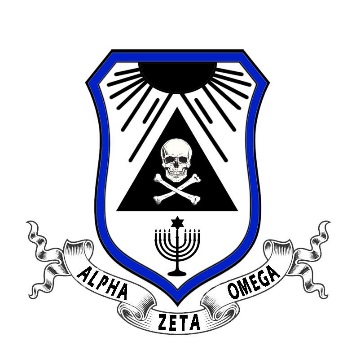 Jewelry Order FormPlease send order form to Supreme Signare Kelly Garrity 
at kgarrity94@gmail.comName:______________________________________________ Chapter:__________________________Address:________________________________ City:_____________________ State:_____ Zip:______E-mail address:__________________________________________ Phone #:_______________________*If ordering a chapter dangle, please ensure that you include the chapter name*  Please ship order to the address listed above 			I will pick my order up at ConventionInvoice will be sent to email address listed above. All payment must be in the form of check. Order will be processed once payment has been received. Style #:Description:Price (each):Quantity:Total: